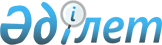 Об утверждении Темирского районного бюджета на 2018-2020 годы
					
			С истёкшим сроком
			
			
		
					Решение маслихата Темирского района Актюбинской области от 15 декабря 2017 года № 175. Зарегистрировано Департаментом юстиции Актюбинской области 3 января 2018 года № 5783. Прекращено действие в связи с истечением срока
      В соответствии со статьей 9 Кодекса Республики Казахстан от 4 декабря 2008 года "Бюджетный кодекс Республики Казахстан", статьей 6 Закона Республики Казахстан от 23 января 2001 года "О местном государственном управлении и самоуправлении в Республике Казахстан" Темирский районный маслихат РЕШИЛ:
      Сноска. Преамбула с изменениями, внесенным решением маслихата Темирского района Актюбинской области от 23.11.2018 № 272 (вводится в действие 01.01.2018).


      1. Утвердить Темирский районный бюджет на 2018 – 2020 годы согласно приложениям 1, 2 и 3 соответственно, в том числе на 2018 год в следующих объемах:
      1) доходы – 5 205 079,1 тысяч тенге:
      налоговые поступления – 2 959 977 тысяч тенге;
      неналоговые поступления – 2 603,1 тысяч тенге;
      поступления от продажи основного капитала – 15 845 тысяч тенге;
      поступления трансфертов – 2 226 654 тысяч тенге;
      2) затраты – 5 226 436,2 тысяч тенге;
      3) чистое бюджетное кредитование – 27 575 тысяч тенге:
      бюджетные кредиты – 47 950 тысяч тенге;
      погашение бюджетных кредитов – 20 375 тысяч тенге;
      4) сальдо по операциям с финансовыми активами – 0 тысяч тенге;
      5) дефицит бюджета – - 48 932,1 тысяч тенге;
      6) финансирование дефицита бюджета – 48 932,1 тысяч тенге.
      Сноска. Пункт 1 с изменениями, внесенными решениями маслихата Темирского района Актюбинской области от 02.03.2018 № 190 (вводится в действие 01.01.2018); от 05.06.2018 № 225 (вводится в действие 01.01.2018); от 03.10.2018 № 261 (вводится в действие 01.01.2018); от 23.11.2018 № 272 (вводится в действие 01.01.2018); от 19.12.2018 № 283 (вводится в действие 01.01.2018).


      2. Учесть на 2018 год распределение общей суммы поступлений от налогов в районный бюджет в следующих размерах:
      1) индивидуальный подоходный налог с доходов, облагаемых у источника выплаты, – 100 процентов;
      2) социальный налог – 100 процентов; 
      3) индивидуальный подоходный налог с доходов, не облагаемых у источника выплаты, индивидуальный подоходный налог с доходов иностранных граждан, облагаемых у источника выплаты, индивидуальный подоходный налог с доходов иностранных граждан, не облагаемых у источника выплаты, зачисляются полностью в районный бюджет.
      3. Учесть, что в доход районного бюджета зачисляются следующие:
      индивидуальный подоходный налог, за исключением индивидуального подоходного налога по доходам, не облагаемым у источника выплаты, физических лиц, зарегистрированных на территории города районного значения, села, поселка, сельского округа;
      налог на имущество юридических лиц и индивидуальных предпринимателей, за исключением налога на имущество физических лиц, имущество которых находится на территории города районного значения, села, поселка, сельского округа;
      земельный налог, за исключением земельного налога на земли населенных пунктов, взимаемого с физических и юридических лиц, земельный участок которых находится в городе районного значения, селе, поселке;
      налог на транспортные средства, за исключением налога на транспортные средства, взимаемого с физических и юридических лиц, зарегистрированных в городе районного значения, селе, поселке;
      единый земельный налог; 
      акцизы на бензин (за исключением авиационного бензина) и дизельное топливо;
      плата за пользование земельными участками;
      сбор за государственную регистрацию индивидуальных предпринимателей; 
      лицензионный сбор за право занятия отдельными видами деятельности;
      сбор за государственную регистрацию юридических лиц и учетную регистрацию филиалов и представительств;
      сбор за государственную регистрацию залога движимого имущества;
      сбор за государственную регистрацию транспортных средств, а также их перерегистрацию; 
      сбор за государственную регистрацию прав на недвижимое имущество;
      фиксированный налог;
      другие налоговые поступления в районный бюджет; 
      государственная пошлина;
      другие неналоговые поступления в районный бюджет;
      поступления от продажи основного капитала. 
      4. Принять к сведению и руководству, что в соответствии со статьей 8 Закона Республики Казахстан от 30 ноября 2017 года № 113 "О республиканском бюджете на 2018 – 2020 годы" с 1 января 2018 года установлены: 
      1) минимальный размер заработной платы – 28 284 тенге;
      2) месячный расчетный показатель для исчисления пособий и иных социальных выплат, а также применения штрафных санкций, налогов и других платежей в соответствии с законодательством Республики Казахстан – 2 405 тенге; 
      3) величина прожиточного минимума для исчисления размеров базовых социальных выплат – 28 284 тенге.
      5. Учесть в районном бюджете на 2018 год объем субвенций из областного бюджета в сумме 930 000 тысяч тенге.
      6. Учесть в районном бюджете на 2018 год объемы субвенций, передаваемых из районного бюджета в бюджеты города районного значения, сельских округов, в сумме 296 170 тысячи тенге, в том числе:
      городу Темиру – 36 663 тысяч тенге;
      Шубаркудукскому сельскому округу – 162 105 тысяч тенге;
      Шубаршийскому сельскому округу – 17 714 тысяч тенге;
      Кенестускому сельскому округу – 50 655 тысяч тенге;
      Кенкиякскому сельскому округу – 29 033 тысяч тенге.
      Сноска. Пункт 6 с изменениями, внесенными решениями маслихата Темирского района Актюбинской области от 02.03.2018 № 190 (вводится в действие 01.01.2018); от 05.06.2018 № 225 (вводится в действие 01.01.2018).


      7. Учесть в районном бюджете на 2018 год поступление целевых текущих трансфертов из республиканского бюджета:
      на выплату государственной адресной социальной помощи – 39 800 тысяч тенге;
      на внедрение консультантов по социальной работе и ассистентов в центре занятости населения – 8 245 тысяч тенге;
      на реализацию Плана мероприятий по обеспечению прав и улучшению качества жизни инвалидов в Республике Казахстан на 2012 – 2018 годы – 5 449 тысяч тенге; 
      на субсидирование затрат работодателя на создание специальных рабочих мест для трудоустройства инвалидов – 276 тысяч тенге;
      на развитие рынка труда – 24 552 тысяч тенге;
      на реализацию государственного образовательного заказа в дошкольных организациях образования – 33 251 тысяч тенге;
      на доплату учителям, прошедшим стажировку по языковым курсам, и на доплату учителям за замещение на период обучения основного сотрудника – 11 507 тысяч тенге;
      начального, основного и общего среднего образования по обновленному содержанию образования, и возмещение сумм, выплаченных по данному направлению расходов за счет средств местных бюджетов – 118 769 тысяч тенге;
      на доплату за квалификацию педагогического мастерства учителям, прошедшим национальный квалификационный тест и реализующим образовательные программы начального, основного и общего среднего образования – 9 600 тысяч тенге.
      Распределение указанных сумм целевых текущих трансфертов определяется на основании постановления акимата района. 
      Сноска. Пункт 7 с изменениями, внесенными решениями маслихата Темирского района Актюбинской области от 05.06.2018 № 225 (вводится в действие 01.01.2018); от 23.11.2018 № 272 (вводится в действие 01.01.2018); от 19.12.2018 № 283 (вводится в действие 01.01.2018).


      8. Учесть в районном бюджете на 2018 год поступление целевых трансфертов на развитие из республиканского бюджета:
      на развитие систем водоснабжения и водоотведения в населенных пунктах – 233 435 тысяч тенге.
      Распределение указанных сумм целевых трансфертов на развитие определяется на основании постановления акимата района. 
      Сноска. Пункт 8 с изменениями, внесенным решением маслихата Темирского района Актюбинской области от 23.11.2018 № 272 (вводится в действие 01.01.2018).


      9. Учесть в районном бюджете на 2018 год поступление из республиканского бюджета бюджетных кредитов для реализации мер социальной поддержки специалистов в сумме 47 346 тысяч тенге в соответствии с условиями, определяемыми Правительством Республики Казахстан. 
      Распределение указанных кредитов определяется на основании постановления акимата района. 
      10. Учесть в районном бюджете на 2018 год поступление целевых 
      текущих трансфертов из областного бюджета:
      на капитальные расходы государственных органов – 14 300 тысяч тенге;
      на реализацию государственного образовательного заказа в дошкольных организациях образования – 86 068 тысяч тенге; 
      на оказание цифровой образовательной инфраструктуры – 30 216 тысяч тенге; 
      на капитальные расходы подведомственных государственных учреждений и организаций образования – 13 416 тысяч тенге;
      на приобретение и доставку учебников, учебно – методических комплексов для государственных учреждений образования – 18 871 тысяч тенге;
      на содействие занятости населения – 26 887 тысяч тенге;
      на капитальные расходы организаций культуры – 100 тысяч тенге;
      на возмещение владельцам стоимости изымаемых и уничтожаемых больных животных, продуктов и сырья животного происхождения – 10 000 тысяч тенге;
      на капитальный и средний ремонт автомобильных дорог районного значения и улиц населенных пунктов – 92 587тысяч тенге;
      на развитие продуктивной занятости и массового предпринимательства – 19 459тысяч тенге;
      на организацию пожарных постов по тушению степных пожаров, а также пожаров в населенных пунктах – 3 357 тысяч тенге;
      на общеобразовательное обучение – 348 737 тысяч тенге;
      на функционирование системы водоснабжения и водоотведения – 3 080 тысяч тенге.
      Распределение указанных сумм целевых текущих трансфертов определяется на основании постановления акимата района. 
      Сноска. Пункт 10 с изменениями, внесенными решениями маслихата Темирского района Актюбинской области от 02.03.2018 № 190 (вводится в действие 01.01.2018); от 05.06.2018 № 225 (вводится в действие 01.01.2018); от 03.10.2018 № 261 (вводится в действие 01.01.2018); от 23.11.2018 № 272 (вводится в действие 01.01.2018); от 19.12.2018 № 283 (вводится в действие 01.01.2018).


      11. Учесть в районном бюджете на 2018 год поступление целевых трансфертов на развитие из областного бюджета:
      на проектирование и (или) строительство, реконструкцию жилья коммунального жилищного фонда – 54 210 тысяч тенге;
      на проектирование, развитие и (или) обустройство инженерно –коммуникационной инфраструктуры – 26 657 тысяч тенге;
      на развитие систем водоснабжения и водоотведения в населенных пунктах – 64 020 тысяч тенге.
      Распределение указанных сумм целевых трансфертов на развитие определяется на основании постановления акимата района.
      Сноска. Пункт 11 с изменениями, внесенными решениями маслихата Темирского района Актюбинской области от 02.03.2018 № 190 (вводится в действие 01.01.2018); от 05.06.2018 № 225 (вводится в действие 01.01.2018); от 03.10.2018 № 261 (вводится в действие 01.01.2018); от 23.11.2018 № 272 (вводится в действие 01.01.2018); от 19.12.2018 № 283 (вводится в действие 01.01.2018).


      12. Утвердить резерв местного исполнительного органа района на 2018 год в сумме 25 200 тысяч тенге.
      13. Утвердить перечень районных бюджетных программ, не подлежащих секвестру в процессе исполнения районного бюджета на 2018 год, согласно приложению 4.
      14. Утвердить перечень бюджетных программ аппарата акима сельских округов на 2018 год согласно приложению 5.
      15. Государственному учреждению "Аппарат Темирского районного маслихата" в установленном законодательством порядке обеспечить:
      1) государственную регистрацию настоящего решения в Департаменте юстиции Актюбинской области;
      2) направление настоящего решения на официальное опубликование в периодических печатных изданиях и Эталонном контрольном банке нормативных правовых актов Республики Казахстан;
      3) размещение настоящего решения на интернет – ресурсе Темирского районного маслихата.
      16. Настоящее решение вводится в действие с 1 января 2018 года. Темирский районный бюджет на 2018 год
      Сноска. Приложение 1 – в редакции решения маслихата Темирского района Актюбинской области от 19.12.2018 № 283 (вводится в действие 01.01.2018). Темирский районный бюджет на 2019 год Темирский районный бюджет на 2020 год Перечень районных бюджетных программ, не подлежащих секвестру  в процессе исполнения районного бюджета на 2018 год  Перечень бюджетных программ аппарата акима сельских округов на 2018 год 
					© 2012. РГП на ПХВ «Институт законодательства и правовой информации Республики Казахстан» Министерства юстиции Республики Казахстан
				
      Председатель сессии

Секретарь

      Темирского районного маслихата

Темирского районного маслихата

      Ж.КОЖАГУЛОВ

Б.ИЗБАСОВ
Приложение 1к решению районного маслихатаот 15 декабря 2017 года № 175
Категория
Класс
Подкласс
Наименование
Сумма (тысяч тенге)
I. Доходы
5205079,1
1
Налоговые поступления
2959977
1
01
Подоходный налог
270384
1
01
2
Индивидуальный подоходный налог
270384
1
03
Социальный налог
154452
1
03
1
Социальный налог
154452
1
04
Hалоги на собственность
2511666
1
04
1
Hалоги на имущество
2502082
1
04
4
Hалог на транспортные средства
5931
1
04
5
Единый земельный налог
3653
1
05
Внутренние налоги на товары, работы и услуги
19220
1
05
2
Акцизы
1370
1
05
3
Поступления за использование природных и других ресурсов
11811
1
05
4
Сборы за ведение предпринимательской и профессиональной деятельности
6012
5
Налог на игорный бизнес
27
1
08
Обязательные платежи, взимаемые за совершение юридически значимых действий и (или) выдачу документов уполномоченными на то государственными органами или должностными лицами
4255
1
08
1
Государственная пошлина
4255
2
Неналоговые поступления
2603,1
01
Доходы от государственной собственности
103,1
7
Вознаграждения по кредитам, выданным из государственного бюджета
103,1
2
06
Прочие неналоговые поступления
2500
2
06
1
Прочие неналоговые поступления
2500
3
Поступления от продажи основного капитала
15845
01
Продажа государственного имущества, закрепленного за государственными учреждениями
3445
1
Продажа государственного имущества, закрепленного за государственными учреждениями
3445
3
03
Продажа земли и нематериальных активов
12400
3
03
1
Продажа земли
12400
4
Поступления трансфертов 
2226654
4
02
Трансферты из вышестоящих органов государственного управления
2226654
4
02
2
Трансферты из областного бюджета
2226654
Функциональная группа
Функциональная подгруппа
Администратор БП
Программа
Наименование
Сумма (тысяч тенге)
II. Затраты
5226436,2
01
Государственные услуги общего характера
327673,6
1
Представительные, исполнительные и другие органы, выполняющие общие функции государственного управления
260537
1
01
112
Аппарат маслихата района (города областного значения)
24709
001
Услуги по обеспечению деятельности маслихата района (города областного значения)
23809
003
Капитальные расходы государственного органа
900
1
01
122
Аппарат акима района (города областного значения)
140870
1
01
122
001
Услуги по обеспечению деятельности акима района (города областного значения)
104689
003
Капитальные расходы государственного органа
25829
113
Целевые текущие трансферты из местных бюджетов
10352
1
01
123
Аппарат акима района в городе, города районного значения, поселка, села, сельского округа
94958
1
01
123
001
Услуги по обеспечению деятельности акима района в городе, города районного значения, поселка, села, сельского округа
93184
022
Капитальные расходы государственного органа
1774
1
2
Финансовая деятельность
22811
452
Отдел финансов района (города областного значения)
22811
001
Услуги по реализации государственной политики в области исполнения бюджета и управления коммунальной собственностью района (города областного значения)
20632
003
Проведение оценки имущества в целях налогообложения
931
010
Приватизация, управление коммунальным имуществом, постприватизационная деятельность и регулирование споров, связанных с этим
258
018
Капитальные расходы государственного органа
990
5
Планирование и статистическая деятельность
17232
453
Отдел экономики и бюджетного планирования района (города областного значения)
17232
001
Услуги по реализации государственной политики в области формирования и развития экономической политики, системы государственного планирования
16632
004
Капитальные расходы государственного органа
600
9
Прочие государственные услуги общего характера
27093,6
458
Отдел жилищно-коммунального хозяйства, пассажирского транспорта и автомобильных дорог района (города областного значения)
18669,6
001
Услуги по реализации государственной политики на местном уровне в области жилищно-коммунального хозяйства, пассажирского транспорта и автомобильных дорог 
12071,6
113
Целевые текущие трансферты из местных бюджетов
6598
466
Отдел архитектуры, градостроительства и строительства района (города областного значения)
8424
040
Развитие объектов государственных органов
8424
02
Оборона
9064
2
1
Военные нужды
3166
2
01
122
Аппарат акима района (города областного значения)
3166
2
01
122
005
Мероприятия в рамках исполнения всеобщей воинской обязанности
3166
2
2
Организация работы по чрезвычайным ситуациям
5898
2
02
122
Аппарат акима района (города областного значения)
5898
Функциональная группа
Функциональная подгруппа
Администратор БП
Программа
Наименование
Сумма (тысяч тенге)
006
Предупреждение и ликвидация чрезвычайных ситуаций масштаба района (города областного значения)
1002
007
Мероприятия по профилактике и тушению степных пожаров районного (городского) масштаба, а также пожаров в населенных пунктах, в которых не созданы органы государственной противопожарной службы
4896
04
Образование
3035625
4
1
Дошкольное воспитание и обучение
133348
4
01
464
Отдел образования района (города областного значения)
133348
4
009
Обеспечение деятельности организаций дошкольного воспитания и обучения 
14029
024
Целевые текущие трансферты бюджетам города районного значения, села, поселка, сельского округа на реализацию государственного образовательного заказа в дошкольных организациях образования
107533
040
Реализация государственного образовательного заказа в дошкольных организациях образования
11786
4
2
Начальное, основное среднее и общее среднее образование
2732324,6
457
Отдел культуры, развития языков, физической культуры и спорта района (города областного значения)
73640
017
Дополнительное образование для детей и юношества по спорту
73640
4
464
Отдел образования района (города областного значения)
2658684,6
4
003
Общеобразовательное обучение
2555589,6
4
006
Дополнительное образование для детей 
103095
9
Прочие услуги в области образования
169952,4
464
Отдел образования района (города областного значения)
169952,4
001
Услуги по реализации государственной политики на местном уровне в области образования 
13032
004
Информатизация системы образования в государственных учреждениях образования района (города областного значения)
11752
005
Приобретение и доставка учебников, учебно-методических комплексов для государственных учреждений образования района (города областного значения)
70793
007
Проведение школьных олимпиад, внешкольных мероприятий и конкурсов районного (городского) масштаба
6501
015
Ежемесячные выплаты денежных средств опекунам (попечителям) на содержание ребенка-сироты (детей-сирот), и ребенка (детей), оставшегося без попечения родителей 
6082
022
Выплата единовременных денежных средств казахстанским гражданам, усыновившим (удочерившим) ребенка (детей)-сироту и ребенка (детей), оставшегося без попечения родителей
180,4
023
Методическая работа
20798
067
Капитальные расходы подведомственных государственных учреждений и организаций
40355
068
Обеспечение повышения компьютерной грамотности населения
459
06
Социальная помощь и социальное обеспечение
364793
1
Социальное обеспечение
48843
451
Отдел занятости и социальных программ района (города областного значения)
39800
005
Государственная адресная социальная помощь
39800
464
Отдел образования района (города областного значения)
9043
030
Содержание ребенка (детей), переданного патронатным воспитателям
9043
6
2
Социальная помощь
289942
Функциональная группа
Функциональная подгруппа
Администратор БП
Программа
Наименование
Сумма (тысяч тенге)
451
Отдел занятости и социальных программ района (города областного значения)
289942
451
002
Программа занятости
155794
6
02
451
004
Оказание социальной помощи на приобретение топлива специалистам здравоохранения, образования, социального обеспечения, культуры, спорта и ветеринарии в сельской местности в соответствии с законодательством Республики Казахстан
12855
6
02
451
006
Оказание жилищной помощи
2000
6
02
451
007
Социальная помощь отдельным категориям нуждающихся граждан по решениям местных представительных органов
66366
6
02
451
017
Обеспечение нуждающихся инвалидов обязательными гигиеническими средствами и предоставление услуг специалистами жестового языка,индивидуальными помощниками в соответствии с индивидуальной программой реабилитации инвалида
18161
6
02
464
023
Обеспечение деятельности центров занятости населения
34766
6
9
Прочие услуги в области социальной помощи и социального обеспечения
26008
6
09
451
Отдел занятости и социальных программ района (города областного значения)
26008
6
09
451
001
Услуги по реализации государственной политики на местном уровне в области обеспечения занятости и реализации социальных программ для населения
23405
011
Оплата услуг по зачислению, выплате и доставке пособий и других социальных выплат
2053
021
Капитальные расходы государственного органа
550
07
Жилищно-коммунальное хозяйство
440104
7
1
Жилищное хозяйство
88901
466
Отдел архитектуры, градостроительства и строительства района (города областного значения)
88901
003
Проектирование и (или) строительство, реконструкция жилья коммунального жилищного фонда
56598
004
Проектирование, развитие и (или) обустройство инженерно-коммуникационной инфраструктуры
32303
7
2
Коммунальное хозяйство
351203
7
03
458
Отдел жилищно-коммунального хозяйства, пассажирского транспорта и автомобильных дорог района (города областного значения)
349778
012
Функционирование системы водоснабжения и водоотведения
30492
026
Организация эксплуатации тепловых сетей, находящихся в коммунальной собственности районов (городов областного значения)
18751
028
Развитие коммунального хозяйства
3080
058
Развитие системы водоснабжения и водоотведения в сельских населенных пунктах
297455
466
Отдел архитектуры, градостроительства и строительства района (города областного значения)
1425
005
Развитие коммунального хозяйства
1425
Функциональная группа
Функциональная подгруппа
Администратор БП
Программа
Наименование
Сумма (тысяч тенге)
08
Культура, спорт, туризм и информационное пространство
304528,4
1
Деятельность в области культуры
161599
457
Отдел культуры, развития языков, физической культуры и спорта района (города областного значения)
161599
003
Поддержка культурно-досуговой работы
161599
2
Спорт
9541
457
Отдел культуры, развития языков, физической культуры и спорта района (города областного значения)
6541
009
Проведение спортивных соревнований на районном (города областного значения) уровне
4180
010
Подготовка и участие членов сборных команд района (города областного значения) по различным видам спорта на областных спортивных соревнованиях
2361
466
Отдел архитектуры, градостроительства и строительства района (города областного значения)
3000
008
Развитие объектов спорта
3000
3
Информационное пространство
63927
456
Отдел внутренней политики района (города областного значения)
9900
002
Услуги по проведению государственной информационной политики
9900
457
Отдел культуры, развития языков, физической культуры и спорта района (города областного значения)
54027
006
Функционирование районных (городских) библиотек
53977
007
Развитие государственного языка и других языков народа Казахстана
50
9
Прочие услуги по организации культуры, спорта, туризма и информационного пространства
69461,4
456
Отдел внутренней политики района (города областного значения)
36893,4
001
Услуги по реализации государственной политики на местном уровне в области информации, укрепления государственности и формирования социального оптимизма граждан
19975
003
Реализация мероприятий в сфере молодежной политики
16083,4
006
Капитальные расходы государственного органа
600
032
Капитальные расходы подведомственных государственных учреждений и организаций
235
457
Отдел культуры, развития языков, физической культуры и спорта района (города областного значения)
32568
001
Услуги по реализации государственной политики на местном уровне в области культуры, развития языков,физической культуры и спорта
16768
014
Капитальные расходы государственного органа
300
032
Капитальные расходы подведомственных государственных учреждений и организаций
15500
10
Сельское, водное, лесное, рыбное хозяйство, особо охраняемые природные территории, охрана окружающей среды и животного мира, земельные отношения
133360
1
Сельское хозяйство
100514
462
Отдел сельского хозяйства района (города областного значения)
15507
001
Услуги по реализации государственной политики на местном уровне в сфере сельского хозяйства 
15507
466
Отдел архитектуры, градостроительства и строительства района (города областного значения)
874
Функциональная группа
Функциональная подгруппа
Администратор БП
Программа
Наименование
Сумма (тысяч тенге)
010
Развитие объектов сельского хозяйства
874
473
Отдел ветеринарии района (города областного значения)
84133
001
Услуги по реализации государственной политики на местном уровне в сфере ветеринарии
8134
003
Капитальные расходы государственного органа
199
006
Организация санитарного убоя больных животных
1700
008
Возмещение владельцам стоимости изымаемых и уничтожаемых больных животных, продуктов и сырья животного происхождения
10000
010
Проведение мероприятий по идентификации сельскохозяйственных животных
1100
011
Проведение противоэпизоотических мероприятий
63000
6
Земельные отношения
13413
463
Отдел земельных отношений района (города областного значения)
13413
001
Услуги по реализации государственной политики в области регулирования земельных отношений на территории района (города областного значения)
11233
006
Землеустройство, проводимое при установлении границ районов, городов областного значения, районного значения, сельских округов, поселков, сел
1800
007
Капитальные расходы государственного органа
380
9
Прочие услуги в области сельского, водного, лесного, рыбного хозяйства, охраны окружающей среды и земельных отношений
19433
453
Отдел экономики и бюджетного планирования района (города областного значения)
19433
099
Реализация мер по оказанию социальной поддержки специалистов
19433
11
Промышленность, архитектурная, градостроительная и строительная деятельность
11728
2
Архитектурная, градостроительная и строительная деятельность
11728
466
Отдел архитектуры, градостроительства и строительства района (города областного значения)
11728
001
Услуги по реализации государственной политики в области строительства, улучшения архитектурного облика городов, районов и населенных пунктов области и обеспечению рационального и эффективного градостроительного освоения территории района (города областного значения)
11358
015
Капитальные расходы государственного органа
370
12
Транспорт и коммуникации
107616,6
1
Автомобильный транспорт
107616,6
458
Отдел жилищно-коммунального хозяйства, пассажирского транспорта и автомобильных дорог района (города областного значения)
107616,6
022
Развитие транспортной инфраструктуры
5001
023
Обеспечение функционирования автомобильных дорог
10028
045
Капитальный и средний ремонт автомобильных дорог районного значения и улиц населенных пунктов
92587,6
13
Прочие
26753
3
Поддержка предпринимательской деятельности и защита конкуренции
11161
469
Отдел предпринимательства района (города областного значения)
11161
001
Услуги по реализации государственной политики на местном уровне в области развития предпринимательства 
10216
Функциональная группа
Функциональная подгруппа
Администратор БП
Программа
Наименование
Сумма (тысяч тенге)
003
Поддержка предпринимательской деятельности
745
004
Капитальные расходы государственного органа
200
9
Прочие
15592
123
Аппарат акима района в городе, города районного значения, поселка, села, сельского округа
3592
040
Реализация мер по содействию экономическому развитию регионов в рамках Программы развития регионов до 2020 года
3592
452
Отдел финансов района (города областного значения)
12000
014
Формирование или увеличение уставного капитала юридических лиц
12000
14
Обслуживание долга
103,1
1
Обслуживание долга
103,1
452
Отдел финансов района (города областного значения)
103,1
013
Обслуживание долга местных исполнительных органов по выплате вознаграждений и иных платежей по займам из областного бюджета
103,1
15
Трансферты
465087,5
1
Трансферты
465087,5
452
Отдел финансов района (города областного значения)
465087,5
006
Возврат неиспользованных (недоиспользованных) целевых трансфертов
3,5
024
Целевые текущие трансферты из нижестоящего бюджета на компенсацию потерь вышестоящего бюджета в связи с изменением законодательства
152673
038
Субвенции
296170
051
Трансферты органам местного самоуправления
16241
ІІІ. Чистое бюджетное кредитование
27575
Бюджетные кредиты
47950
10
Сельское, водное, лесное, рыбное хозяйство, особо охраняемые природные территории, охрана окружающей среды и животного мира, земельные отношения
47950
1
Сельское хозяйство
47950
453
Отдел экономики и бюджетного планирования района (города областного значения)
47950
006 
Бюджетные кредиты для реализации мер социальной поддержки специалистов
47950
Категория
Класс
Подкласс
Наименование
Наименование
Сумма (тысяч тенге)
5
Погашение бюджетных кредитов
Погашение бюджетных кредитов
20375
01
Погашение бюджетных кредитов
Погашение бюджетных кредитов
20375
1
Погашение бюджетных кредитов, выданных из государственного бюджета
Погашение бюджетных кредитов, выданных из государственного бюджета
20375
Функциональная группа
Функциональная подгруппа
Администратор БП
Программа
Наименование
Сумма (тысяч тенге)
IV. Сальдо по операциям с финансовыми активами
0
V .Дефицит бюджета
- 48932,1
VІ. Финансирование дефицита бюджета
48932,1
Категория
Класс
Подкласс
Наименование
Наименование
Сумма (тысяч тенге)
7
Поступления займов
Поступления займов
47346
01
Внутренние государственные займы
Внутренние государственные займы
47346
2
Договоры займа
Договоры займа
47346
Категория
Класс
Подкласс
Подкласс
Наименование
Сумма (тысяч тенге)
16
Погашение займов
20375
1
Погашение займов
20375
452
Отдел финансов района (города областного значения)
20375
008
Погашение долга местного исполнительного органа перед вышестоящим бюджетом
20375
Категория
Класс
Подкласс
Наименование
Наименование
Сумма (тысяч тенге)
8
Используемые остатки бюджетных средств
Используемые остатки бюджетных средств
21961,1
01
Остатки бюджетных средств
Остатки бюджетных средств
21961,1
1
Cвободные остатки бюджетных средств
Cвободные остатки бюджетных средств
21961,1Приложение 2к решению районного маслихатаот 15 декабря 2017 года № 175
Категория
Категория
Категория
Категория
Сумма 

(тысяч тенге)
Класс
Класс
Класс
Сумма 

(тысяч тенге)
Подкласс
Подкласс
Сумма 

(тысяч тенге)
Наименование
Сумма 

(тысяч тенге)
I.Доходы
4265630
1
Налоговые поступления
3461630
1
01
Подоходный налог
289044
1
01
2
Индивидуальный подоходный налог
289044
1
03
Социальный налог
158082
1
03
1
Социальный налог
158082
1
04
Hалоги на собственность
2978762
1
04
1
Hалоги на имущество
2967135
1
04
4
Hалог на транспортные средства
7927
1
04
5
Единый земельный налог
3700
1
05
Внутренние налоги на товары, работы и услуги
29940
1
05
2
Акцизы
1850
1
05
3
Поступления за использование природных и других ресурсов
18000
1
05
4
Сборы за ведение предпринимательской и профессиональной деятельности
9810
5
Фиксированный налог
280
1
08
Обязательные платежи, взимаемые за совершение юридически значимых действий и (или) выдачу документов уполномоченными на то государственными органами или должностными лицами
5802
1
08
1
Государственная пошлина
5802
2
Неналоговые поступления
12000
2
06
Прочие неналоговые поступления
12000
2
06
1
Прочие неналоговые поступления
12000
3
Поступления от продажи основного капитала
20000
3
03
Продажа земли и нематериальных активов
20000
3
03
1
Продажа земли
20000
4
Поступления трансфертов 
772000
4
02
Трансферты, поступаемые из вышестоящих органов государственного управления
772000
4
02
2
Трансферты, поступаемые из областного бюджета
772000
Функциональная группа
Функциональная группа
Функциональная группа
Функциональная группа
Функциональная группа
Функциональная группа
Сумма 

(тысяч тенге)
Функциональная подгруппа
Функциональная подгруппа
Функциональная подгруппа
Функциональная подгруппа
Функциональная подгруппа
Сумма 

(тысяч тенге)
Администратор БП
Администратор БП
Администратор БП
Администратор БП
Сумма 

(тысяч тенге)
Программа
Программа
Программа
Сумма 

(тысяч тенге)
Наименование
Сумма 

(тысяч тенге)
II. Затраты
4265630
01
Государственные услуги общего характера
273899
1
Представительные, исполнительные и другие органы, выполняющие общие функции государственного управления
223613
1
01
112
Аппарат маслихата района (города областного значения)
21546
001
001
Услуги по обеспечению деятельности маслихата района (города областного значения)
21546
1
01
122
Аппарат акима района (города областного значения)
99430
1
01
122
001
001
Услуги по обеспечению деятельности акима района (города областного значения)
97185
003
003
Капитальные расходы государственного органа
2245
1
01
123
Аппарат акима района в городе, города районного значения, поселка, села, сельского округа
102637
1
01
123
001
001
Услуги по обеспечению деятельности акима района в городе, города районного значения, поселка, села, сельского округа
101637
022
022
Капитальные расходы государственного органа
1000
1
2
Финансовая деятельность
19737
452
Отдел финансов района (города областного значения)
19737
001
001
Услуги по реализации государственной политики в области исполнения бюджета и управления коммунальной собственностью района (города областного значения)
19587
018
018
Капитальные расходы государственного органа
150
5
Планирование и статистическая деятельность
18067
453
Отдел экономики и бюджетного планирования района (города областного значения)
18067
001
001
Услуги по реализации государственной политики в области формирования и развития экономической политики, системы государственного планирования
17161
004
004
Капитальные расходы государственного органа
906
9
Прочие государственные услуги общего характера
12482
458
Отдел жилищно-коммунального хозяйства, пассажирского транспорта и автомобильных дорог района (города областного значения)
12482
001
001
Услуги по реализации государственной политики на местном уровне в области жилищно-коммунального хозяйства, пассажирского транспорта и автомобильных дорог 
12482
02
Оборона
3489
2
1
Военные нужды
1235
2
01
122
Аппарат акима района (города областного значения)
1235
2
01
122
005
005
Мероприятия в рамках исполнения всеобщей воинской обязанности
1235
2
2
Организация работ по чрезвычайным ситуациям
2254
2
02
122
Аппарат акима района (города областного значения)
2254
2
12
006
006
Предупреждение и ликвидация чрезвычайных ситуаций масштаба района (города областного значения)
622
007
007
Мероприятия по профилактике и тушению степных пожаров районного (городского) масштаба, а также пожаров в населенных пунктах, в которых не созданы органы государственной противопожарной службы
1632
04
Образование
2828591
4
1
Дошкольное воспитание и обучение
15099
4
01
464
Отдел образования района (города областного значения)
15099
4
009
009
Обеспечение деятельности организаций дошкольного воспитания и обучения 
15099
4
2
Начальное, основное среднее и общее среднее образование
2695788
457
Отдел культуры, развития языков, физической культуры и спорта района (города областного значения)
75365
017
017
Дополнительное образования для детей и юношества по спорту
75365
4
464
Отдел образования района (города областного значения)
2620423
4
003
003
Общеобразовательное обучение
2514811
4
006
006
Дополнительное образование для детей 
105612
9
Прочие услуги в области образования
117704
464
Отдел образования района (города областного значения)
117704
001
001
Услуги по реализации государственной политики на местном уровне в области образования 
14582
005
005
Приобретение и доставка учебников, учебно-методических комплексов для государственных учреждений образования района (города областного значения)
75314
015
015
Ежемесячные выплаты денежных средств опекунам (попечителям) на содержание ребенка-сироты (детей-сирот), и ребенка (детей), оставшегося без попечения родителей 
7542
067
067
Капитальные расходы подведомственных государственных учереждений и организаций
20266
06
Социальная помощь и социальное обеспечение
300029
1
Социальное обеспечение
57628
451
Отдел занятости и социальных программ района (города областного значения)
49722
005
005
Государственная адресная социальная помощь
49722
464
Отдел образования района (города областного значения)
7906
030
030
Содержание ребенка (детей), переданного патронатным воспитателям
7906
6
2
Социальная помощь
215639
6
02
451
Отдел занятости и социальных программ района (города областного значения)
215639
6
02
451
002
002
Программа занятости
100042
6
02
451
004
004
Оказание социальной помощи на приобретение топлива специалистам здравоохранения, образования, социального обеспечения, культуры, спорта и ветеринарии, проживающим в сельской местности, в соответствии с законодательством Республики Казахстан
14570
6
02
451
006
006
Оказание жилищной помощи
2000
6
02
451
007
007
Социальная помощь отдельным категориям нуждающихся граждан по решению местных представительных органов
69400
6
02
451
017
017
Обеспечение нуждающихся инвалидов в соответствии с индивидуальной программой реабилитации обязательными гигиеническими средствами, предоставление услуг индивидуального помощника для инвалидов первой группы, имеющих затруднение в передвижении, и специалистов жестового языка для инвалидов по слуху
10582
6
02
464
023
023
Обеспечение деятельности центров занятости населения
19045
6
9
Прочие услуги в области социальной помощи и социального обеспечения
26762
6
09
451
Отдел занятости и социальных программ района (города областного значения)
26762
6
09
451
001
001
Услуги по реализации государственной политики на местном уровне в области обеспечения занятости и реализации социальных программ для населения
23546
011
011
Оплата услуг по зачислению, выплате и доставке пособий и других социальных выплат
2563
021
021
Капитальные расходы государственного органа
653
07
Жилищно-коммунальное хозяйство
41429
7
2
Коммунальное хозяйство
41429
7
03
458
Отдел жилищно-коммунального хозяйства, пассажирского транспорта и автомобильных дорог района (города областного значения)
41429
012
012
Функционирование системы водоснабжения и водоотведения
20584
026
026
Организация эксплуатации тепловых сетей, находящихся в коммунальной собственности района (города областного значения)
20845
08
Культура, спорт, туризм и информационное пространство
274321
1
Деятельность в области культуры
150655
457
Отдел культуры, развития языков, физической культуры и спорта района (города областного значения)
150655
003
003
Поддержка культурно-досуговой работы
150655
2
Спорт
6024
457
Отдел культуры, развития языков, физической культуры и спорта района (города областного значения)
6024
009
009
Проведение спортивных соревнований на районном (города областного значения) уровне
2509
010
010
Подготовка и участие членов сборных команд района (города областного значения) по различным видам спорта на областных спортивных соревнованиях
3515
3
Информационное пространство
61314
456
Отдел внутренней политики района (города областного значения)
6200
002
002
Услуги по проведению государственной информационной политики
6200
457
 Отдел культуры, развития языков, физической культуры и спорта района (города областного значения)
55114
006
006
Функционирование районных (городских) библиотек
55044
007
007
Развитие государственного языка и других языков народа Казахстана
70
9
Прочие услуги по организации культуры, спорта, туризма и информационного пространства
56328
456
Отдел внутренней политики района (города областного значения)
32615
001
001
Услуги по реализации государственной политики на местном уровне в области информации, укрепления государственности и формирования социального оптимизма граждан
17967
003
003
Реализация мероприятий в сфере молодежной политики
14648
457
Отдел культуры, развития языков, физической культуры и спорта района (города областного значения)
23713
001
001
Услуги по реализации государственной политики на местном уровне в области культуры, развития языков, физической культуры и спорта
19793
014
014
Капитальные расходы государственного органа
400
032
032
Капитальные расходы подведомственных государственных учреждений и организаций
3520
10
Сельское, водное, лесное, рыбное хозяйство, особо охраняемые природные территории, охрана окружающей среды и животного мира, земельные отношения
129672
1
Сельское хозяйство
92792
462
Отдел сельского хозяйства района (города областного значения)
13315
001
001
Услуги по реализации государственной политики на местном уровне в сфере сельского хозяйства 
13315
473
Отдел ветеринарии района (города областного значения)
79477
001
001
Услуги по реализации государственной политики на местном уровне в сфере ветеринарии 
10362
003
003
Капитальные расходы государственного органа
300
006
006
Организация санитарного убоя больных животных
2000
010
010
Проведение мероприятий по идентификации сельскохозяйственных животных
1500
011
011
Проведение противоэпизоотических мероприятий
65315
6
Земельные отношения
13900
463
Отдел земельных отношений района (города областного значения)
13900
001
001
Услуги по реализации государственной политики в области регулирования земельных отношений на территории района (города областного значения)
11500
006
006
Землеустройство, проводимое при установлении границ районов, городов областного значения, районного значения, сельских округов, поселков, сел
2000
007
007
Капитальные расходы государственного органа
400
9
Прочие услуги в области сельского, водного, лесного, рыбного хозяйства, охраны окружающей среды и земельных отношений
22980
453
Отдел экономики и бюджетного планирования района (города областного значения)
22980
099
099
Реализация мер по оказанию социальной поддержки специалистов
22980
11
Промышленность, архитектурная, градостроительная и строительная деятельность
12188
2
Архитектурная, градостроительная и строительная деятельность
12188
466
Отдел архитектуры, градостроительства и строительства района (города областного значения)
12188
001
001
Услуги по реализации государственной политики в области строительства, улучшения архитектурного облика городов, районов и населенных пунктов области и обеспечению рационального и эффективного градостроительного освоения территории района (города областного значения)
11988
015
015
Капитальные расходы государственного органа
200
12
Транспорт и коммуникации
10500
1
Автомобильный транспорт
10500
458
Отдел жилищно-коммунального хозяйства, пассажирского транспорта и автомобильных дорог района (города областного значения)
10500
023
023
Обеспечение функционирования автомобильных дорог
10500
13
Прочие
70501
3
Поддержка предпринимательской деятельности и защита конкуренции
10766
469
Отдел предпринимательства района (города областного значения)
10766
001
001
Услуги по реализации государственной политики на местном уровне в области развития предпринимательства 
9200
003
003
Поддержка предпринимательской деятельности
1266
004
004
Капитальные расходы государственного органа
300
9
Прочие
59735
123
Аппарат акима района в городе, города районного значения, поселка, села, сельского округа
6400
040
040
Реализация мер по содействию экономическому развитию регионов в рамках Программы развития регионов до 2020 года
6400
452
Отдел финансов района (города областного значения)
53335
012
012
Резерв местного исполнительного органа района (города областного значения) 
53335
15
Трансферты
321011
1
Трансферты
321011
452
Отдел финансов района (города областного значения)
321011
038
038
Субвенции
307080
051
051
Трансферты, выдаваемые органам местного самоуправления
13931
ІІІ.Чистое бюджетное кредитование
- 20342
Бюджетные кредиты
0
5
Погашение бюджетных кредитов
20342
01
Погашение бюджетных кредитов
20342
1
1
1
Погашение бюджетных кредитов, выданных из государственного бюджета
20342
IV. Сальдо по операциям с финансовыми активами
0
V. Дефицит бюджета
20342
VІ. Финансирование дефицита бюджета
- 20342
7
Поступление займов
0
01
Внутренние государственные займы
0
2
2
2
Договоры займа
0
16
Погашение займов
20342
1
Погашение займов
20342
452
Отдел финансов района (города областного значения)
20342
008
008
Погашение долга местного исполнительного органа перед вышестоящим бюджетом
20342Приложение 3к решению районного маслихатаот 15 декабря 2017 года № 175 
Категория
Категория
Категория
Категория
Сумма 

(тысяч тенге)
Класс
Класс
Класс
Сумма 

(тысяч тенге)
Подкласс
Подкласс
Сумма 

(тысяч тенге)
Наименование
Сумма 

(тысяч тенге)
I.Доходы
4327235
1
Налоговые поступления
3519235
1
01
Подоходный налог
294024
1
01
2
Индивидуальный подоходный налог
294024
1
03
Социальный налог
133545
1
03
1
Социальный налог
133545
1
04
Hалоги на собственность
3054826
1
04
1
Hалоги на имущество
3041127
1
04
4
Hалог на транспортные средства
9919
1
04
5
Единый земельный налог
3780
1
05
Внутренние налоги на товары, работы и услуги
30930
1
05
2
Акцизы
1900
1
05
3
Поступления за использование природных и других ресурсов
18500
1
05
4
Сборы за ведение предпринимательской и профессиональной деятельности
10250
5
Фиксированный налог
280
1
08
Обязательные платежи, взимаемые за совершение юридически значимых действий и (или) выдачу документов уполномоченными на то государственными органами или должностными лицами
5910
1
08
1
Государственная пошлина
5910
2
Неналоговые поступления
15000
2
06
Прочие неналоговые поступления
15000
2
06
1
Прочие неналоговые поступления
15000
3
Поступления от продажи основного капитала
30000
3
03
Продажа земли и нематериальных активов
30000
3
03
1
Продажа земли
30000
4
Поступления трансфертов 
763000
4
02
Трансферты, поступаемые из вышестоящих органов государственного управления
763000
4
02
2
Трансферты, поступаемые из областного бюджета
763000
Функциональная группа
Функциональная группа
Функциональная группа
Функциональная группа
Функциональная группа
Сумма 

(тысяч тенге)
Функциональная подгруппа
Функциональная подгруппа
Функциональная подгруппа
Функциональная подгруппа
Сумма 

(тысяч тенге)
Администратор БП
Администратор БП
Администратор БП
Сумма 

(тысяч тенге)
Программа
Программа
Сумма 

(тысяч тенге)
Наименование
Сумма 

(тысяч тенге)
II. Затраты
4327235
01
Государственные услуги общего характера
278556
1
Представительные, исполнительные и другие органы, выполняющие общие функции государственного управления
227413
1
01
112
Аппарат маслихата района (города областного значения)
21912
001
Услуги по обеспечению деятельности маслихата района (города областного значения)
21912
1
01
122
Аппарат акима района (города областного значения)
101120
1
01
122
001
Услуги по обеспечению деятельности акима района (города областного значения)
98837
003
Капитальные расходы государственного органа
2283
1
01
123
Аппарат акима района в городе, города районного значения, поселка, села, сельского округа
104381
1
01
123
001
Услуги по обеспечению деятельности акима района в городе, города районного значения, поселка, села, сельского округа
103364
022
Капитальные расходы государственного органа
1017
1
2
Финансовая деятельность
20075
452
Отдел финансов района (города областного значения)
20075
001
Услуги по реализации государственной политики в области исполнения бюджета и управления коммунальной собственностью района (города областного значения)
19920
018
Капитальные расходы государственного органа
155
5
Планирование и статистическая деятельность
18374
453
Отдел экономики и бюджетного планирования района (города областного значения)
18374
001
Услуги по реализации государственной политики в области формирования и развития экономической политики, системы государственного планирования
17453
004
Капитальные расходы государственного органа
921
9
Прочие государственные услуги общего характера
12694
458
Отдел жилищно-коммунального хозяйства, пассажирского транспорта и автомобильных дорог района (города областного значения)
12694
001
Услуги по реализации государственной политики на местном уровне в области жилищно-коммунального хозяйства, пассажирского транспорта и автомобильных дорог 
12694
02
Оборона
3549
2
1
Военные нужды
1256
2
01
122
Аппарат акима района (города областного значения)
1256
2
01
122
005
Мероприятия в рамках исполнения всеобщей воинской обязанности
1256
2
2
Организация работ по чрезвычайным ситуациям
2293
2
02
122
Аппарат акима района (города областного значения)
2293
2
12
006
Предупреждение и ликвидация чрезвычайных ситуаций масштаба района (города областного значения)
633
007
Мероприятия по профилактике и тушению степных пожаров районного (городского) масштаба, а также пожаров в населенных пунктах, в которых не созданы органы государственной противопожарной службы
1660
04
Образование
2876278
4
1
Дошкольное воспитание и обучение
15356
4
01
464
Отдел образования района (города областного значения)
15356
4
009
Обеспечение деятельности организаций дошкольного воспитания и обучения 
15356
4
2
Начальное, основное среднее и общее среднее образование
2718218
457
Отдел культуры, развития языков, физической культуры и спорта района (города областного значения)
76646
017
Дополнительное образования для детей и юношества по спорту
76646
4
464
Отдел образования района (города областного значения)
2641572
4
003
Общеобразовательное обучение
2534164
4
006
Дополнительное образование для детей 
107408
9
Прочие услуги в области образования
119704
464
Отдел образования района (города областного значения)
119704
001
Услуги по реализации государственной политики на местном уровне в области образования 
14830
005
Приобретение и доставка учебников, учебно-методических комплексов для государственных учреждений образования района (города областного значения)
76594
015
Ежемесячные выплаты денежных средств опекунам (попечителям) на содержание ребенка-сироты (детей-сирот), и ребенка (детей), оставшегося без попечения родителей 
7670
067
Капитальные расходы подведомственных государственных учереждений и организаций
20610
06
Социальная помощь и социальное обеспечение
304700
1
Социальное обеспечение
58607
451
Отдел занятости и социальных программ района (города областного значения)
50567
005
Государственная адресная социальная помощь
50567
464
Отдел образования района (города областного значения)
8040
030
Содержание ребенка (детей), переданного патронатным воспитателям
8040
6
2
Социальная помощь
218877
6
02
451
Отдел занятости и социальных программ района (города областного значения)
218877
6
02
451
002
Программа занятости
101742
6
02
451
004
Оказание социальной помощи на приобретение топлива специалистам здравоохранения, образования, социального обеспечения, культуры, спорта и ветеринарии, проживающим в сельской местности, в соответствии с законодательством Республики Казахстан
14570
6
02
451
006
Оказание жилищной помощи
2034
6
02
451
007
Социальная помощь отдельным категориям нуждающихся граждан по решению местных представительных органов
70580
6
02
451
017
Обеспечение нуждающихся инвалидов в соответствии с индивидуальной программой реабилитации обязательными гигиеническими средствами, предоставление услуг индивидуального помощника для инвалидов первой группы, имеющих затруднение в передвижении, и специалистов жестового языка для инвалидов по слуху
10582
6
02
464
023
Обеспечение деятельности центров занятости населения
19369
6
9
Прочие услуги в области социальной помощи и социального обеспечения
27216
6
09
451
Отдел занятости и социальных программ района (города областного значения)
27216
6
09
451
001
Услуги по реализации государственной политики на местном уровне в области обеспечения занятости и реализации социальных программ для населения
23946
011
Оплата услуг по зачислению, выплате и доставке пособий и других социальных выплат
2606
021
Капитальные расходы государственного органа
664
07
Жилищно-коммунальное хозяйство
42133
7
2
Коммунальное хозяйство
42133
7
03
458
Отдел жилищно-коммунального хозяйства, пассажирского транспорта и автомобильных дорог района (города областного значения)
42133
012
Функционирование системы водоснабжения и водоотведения
20934
026
Организация эксплуатации тепловых сетей, находящихся в коммунальной собственности района (города областного значения)
21199
08
Культура, спорт, туризм и информационное пространство
278929
1
Деятельность в области культуры
153216
457
Отдел культуры, развития языков, физической культуры и спорта района (города областного значения)
153216
003
Поддержка культурно-досуговой работы
153216
2
Спорт
6126
457
Отдел культуры, развития языков, физической культуры и спорта района (города областного значения)
6126
009
Проведение спортивных соревнований на районном (города областного значения) уровне
2551
010
Подготовка и участие членов сборных команд района (города областного значения) по различным видам спорта на областных спортивных соревнованиях
3575
3
Информационное пространство
62259
456
Отдел внутренней политики района (города областного значения)
6200
002
Услуги по проведению государственной информационной политики
6200
457
 Отдел культуры, развития языков, физической культуры и спорта района (города областного значения)
56059
006
Функционирование районных (городских) библиотек
55979
007
Развитие государственного языка и других языков народа Казахстана
80
9
Прочие услуги по организации культуры, спорта, туризма и информационного пространства
57328
456
Отдел внутренней политики района (города областного значения)
33169
001
Услуги по реализации государственной политики на местном уровне в области информации, укрепления государственности и формирования социального оптимизма граждан

 
18272
003
Реализация мероприятий в сфере молодежной политики
14897
457
Отдел культуры, развития языков, физической культуры и спорта района (города областного значения)
24159
001
Услуги по реализации государственной политики на местном уровне в области культуры, развития языков, физической культуры и спорта
20129
014
Капитальные расходы государственного органа
450
032
Капитальные расходы подведомственных государственных учреждений и организаций
3580
10
Сельское, водное, лесное, рыбное хозяйство, особо охраняемые природные территории, охрана окружающей среды и животного мира, земельные отношения
131473
1
Сельское хозяйство
94374
462
Отдел сельского хозяйства района (города областного значения)
13541
001
Услуги по реализации государственной политики на местном уровне в сфере сельского хозяйства 
13541
473
Отдел ветеринарии района (города областного значения)
80833
001
Услуги по реализации государственной политики на местном уровне в сфере ветеринарии 
10538
003
Капитальные расходы государственного органа
310
006
Организация санитарного убоя больных животных
2035
010
Проведение мероприятий по идентификации сельскохозяйственных животных
1525
011
Проведение противоэпизоотических мероприятий
66425
6
Земельные отношения
13729
463
Отдел земельных отношений района (города областного значения)
13729
001
Услуги по реализации государственной политики в области регулирования земельных отношений на территории района (города областного значения)
11695
006
Землеустройство, проводимое при установлении границ районов, городов областного значения, районного значения, сельских округов, поселков, сел
2034
9
Прочие услуги в области сельского, водного, лесного, рыбного хозяйства, охраны окружающей среды и земельных отношений
23370
453
Отдел экономики и бюджетного планирования района (города областного значения)
23370
099
Реализация мер по оказанию социальной поддержки специалистов
23370
11
Промышленность, архитектурная, градостроительная и строительная деятельность
12191
2
Архитектурная, градостроительная и строительная деятельность
12191
466
Отдел архитектуры, градостроительства и строительства района (города областного значения)
12191
001
Услуги по реализации государственной политики в области строительства, улучшения архитектурного облика городов, районов и населенных пунктов области и обеспечению рационального и эффективного градостроительного освоения территории района (города областного значения)
12191
12
Транспорт и коммуникации
10678
1
Автомобильный транспорт
10678
458
Отдел жилищно-коммунального хозяйства, пассажирского транспорта и автомобильных дорог района (города областного значения)
10678
023
Обеспечение функционирования автомобильных дорог
10678
13
Прочие
75984
3
Поддержка предпринимательской деятельности и защита конкуренции
10622
469
Отдел предпринимательства района (города областного значения)
10622
001
Услуги по реализации государственной политики на местном уровне в области развития предпринимательства 
9356
003
Поддержка предпринимательской деятельности
1266
9
Прочие
65362
123
Аппарат акима района в городе, города районного значения, поселка, села, сельского округа
6507
040
Реализация мер по содействию экономическому развитию регионов в рамках Программы развития регионов до 2020 года
6507
452
Отдел финансов района (города областного значения)
58855
012
Резерв местного исполнительного органа района (города областного значения) 
58855
15
Трансферты
335764
1
Трансферты
335764
452
Отдел финансов района (города областного значения)
335764
038
Субвенции
321596
051
Трансферты, выдаваемые органам местного самоуправления
14168
ІІІ.Чистое бюджетное кредитование
- 20459
Бюджетные кредиты
0
5
Погашение бюджетных кредитов
20459
01
Погашение бюджетных кредитов
20459
1
1
Погашение бюджетных кредитов, выданных из государственного бюджета
20459
IV. Сальдо по операциям с финансовыми активами
0
V. Дефицит бюджета
20459
VІ. Финансирование дефицита бюджета
- 20459
7
Поступление займов
0
01
Внутренние государственные займы
0
2
2
Договоры займа
0
16
Погашение займов
20459
1
Погашение займов
20459
452
Отдел финансов района (города областного значения)
20459
008
Погашение долга местного исполнительного органа перед вышестоящим бюджетом
20459Приложение 4к решению районного маслихатаот 15 декабря 2017 года № 175
Функциональная группа
Функциональная группа
Функциональная группа
Функциональная группа
Функциональная группа
Функциональная подгруппа
Функциональная подгруппа
Функциональная подгруппа
Функциональная подгруппа
Администратор БП
Администратор БП
Администратор БП
Программа
Программа
Наименование
04
Образование
2
Начальное, основное среднее и общее среднее образование
464
Отдел образования района (города областного значения)
003
Общеобразовательное обучение
За счет трансфертов, выдаваемых из республиканского бюджета
За счет средств местного бюджетаПриложение 5к решению районного маслихатаот 15 декабря 2017 года № 175
№
Наименование 

 
Наименование бюджетных программ
Наименование бюджетных программ
Наименование бюджетных программ
Наименование бюджетных программ
Наименование бюджетных программ
Наименование бюджетных программ
 

Итого
№
Наименование 

 
001
001
008
009
011
022
040
 

Итого
№
Наименование 

 
Аппарат акима района в городе, города районного значения, поселка, села, сельского округа
Аппарат акима района в городе, города районного значения, поселка, села, сельского округа
Освеще-ние улиц населен-ных пунктов
Обеспече-ние санитарии населенных пунктов
Благоуст-ройство и озеленение населенных пунктов
Капитальные расходы государствен-ного органа
Реализация мер по содействию экономичес-кому развитию регионов в рамках Программы развития регионов
 

Итого
1
Аксайский сельский округ
19378
19378
1464
368
550
200
800
22760
2
Алтыкарасуский сельский округ
15572
15572
1819
200
382
1752
19725
3
Каиндинский сельский округ
15724
15724
1546
368
545
200
700
19083
4
Саркульский сельский округ
15950
15950
1995
430
300
200
780
19655
5
Таскопинский сельский округ
18110
18110
975
320
1365
200
730
21700
6
Шыгырлийский сельский округ
14298
14298
519
105
220
110
600
15852
 

 Всего
 

 Всего
99032
99032
8318
1791
3362
910
5362
118775